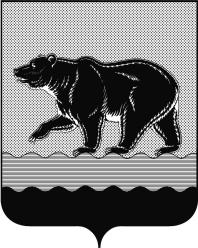 СЧЁТНАЯ ПАЛАТАГОРОДА НЕФТЕЮГАНСКА16 микрорайон, 23 дом, помещение 97, г. Нефтеюганск, 
Ханты-Мансийский автономный округ - Югра (Тюменская область), 628310  тел./факс (3463) 20-30-55, 20-30-63 E-mail: sp-ugansk@mail.ru www.admugansk.ruЗаключение на проект изменений в муниципальную программу
города Нефтеюганска «Развитие культуры и туризма
в городе Нефтеюганске»Счётная палата города Нефтеюганска на основании статьи 157 Бюджетного кодекса Российской Федерации, Положения о Счётной палате города Нефтеюганска, рассмотрев проект изменений в муниципальную программу города Нефтеюганска «Развитие культуры и туризма в городе Нефтеюганске» (далее по тексту – проект изменений), сообщает следующее:1. При проведении экспертно-аналитического мероприятия учитывалось наличие экспертизы проекта изменений:1.1. Департамента финансов администрации города Нефтеюганска на предмет соответствия проекта изменений бюджетному законодательству Российской Федерации и возможности финансового обеспечения его реализации из бюджета города Нефтеюганска.1.2. Департамента экономического развития администрации города Нефтеюганска на предмет соответствия:	- проекта изменений Порядку принятия решения о разработке муниципальных программ города Нефтеюганска, их формирования, утверждения и реализации, утверждённому постановлением администрации города Нефтеюганска от 18.04.2019 № 77-нп «О модельной муниципальной программе города Нефтеюганска, порядке принятия решения о разработке муниципальных программ города Нефтеюганска, их формирования, утверждения и реализации» (далее по тексту – Порядок от 18.04.2019 № 77-нп):	- программных мероприятий целям муниципальной программы;	- сроков реализации муниципальной программы задачам;	- целевых показателей, характеризующих результаты реализации муниципальной программы, показателям экономической, бюджетной и социальной эффективности;	- требованиям, установленным нормативными правовыми актами в сфере управления проектной деятельностью. 1. Предоставленный проект изменений соответствует Порядку от 18.04.2019 № 77-нп.  3. Проектом изменений планируется уменьшить объём финансирования муниципальной программы в 2019 году за счёт средств местного бюджета на сумму 339,558 тыс. рублей, в подпрограмме 1 «Модернизация и развитие учреждений культуры и организация обустройства мест массового отдыха населения»:- по мероприятию 1.1 «Развитие библиотечного и музейного дела, профессионального искусства, художественно-творческой деятельности; сохранение, возрождение и развитие народных художественных промыслов и ремёсел» ответственному исполнителю муниципальной программы комитету культуры и туризма администрации города Нефтеюганска уменьшить бюджетные ассигнования на сумму 664,913 тыс. рублей, а именно:а) в результате сложившейся экономии заключенных муниципальных контрактов в общей сумме 354,558 тыс. рублей;  б) в связи с их перераспределением на мероприятие 1.2 «Развитие дополнительного образования в сфере культуры» в сумме 310,355 тыс. рублей.- по мероприятию 1.5 «Техническое обследование, реконструкция, капитальный ремонт, строительство объектов культуры. Обустройство мест массового отдыха населения», соисполнителю муниципальной программы департаменту градостроительства администрации города Нефтеюганска увеличить бюджетные ассигнования в размере 15,000 тыс. рублей, в целях заключения договора на изготовление технического плана на объект недвижимости «Произведение монументально-декоративного искусства «Детям акробатам Нефтеюганска».  4. Финансовые показатели, содержащиеся в проекте изменений, соответствуют расчётам, предоставленным на экспертизу.По итогам проведения финансово-экономической экспертизы, замечания и рекомендации отсутствуют, предлагаем направить проект изменений на утверждение.Председатель 					                                         С.А. Гичкина Исполнитель:инспектор инспекторского отдела № 1Счётной палаты города НефтеюганскаТатаринова Ольга Анатольевнател. 8 (3463) 20-30-54Исх. от 16.12.2019 № 528